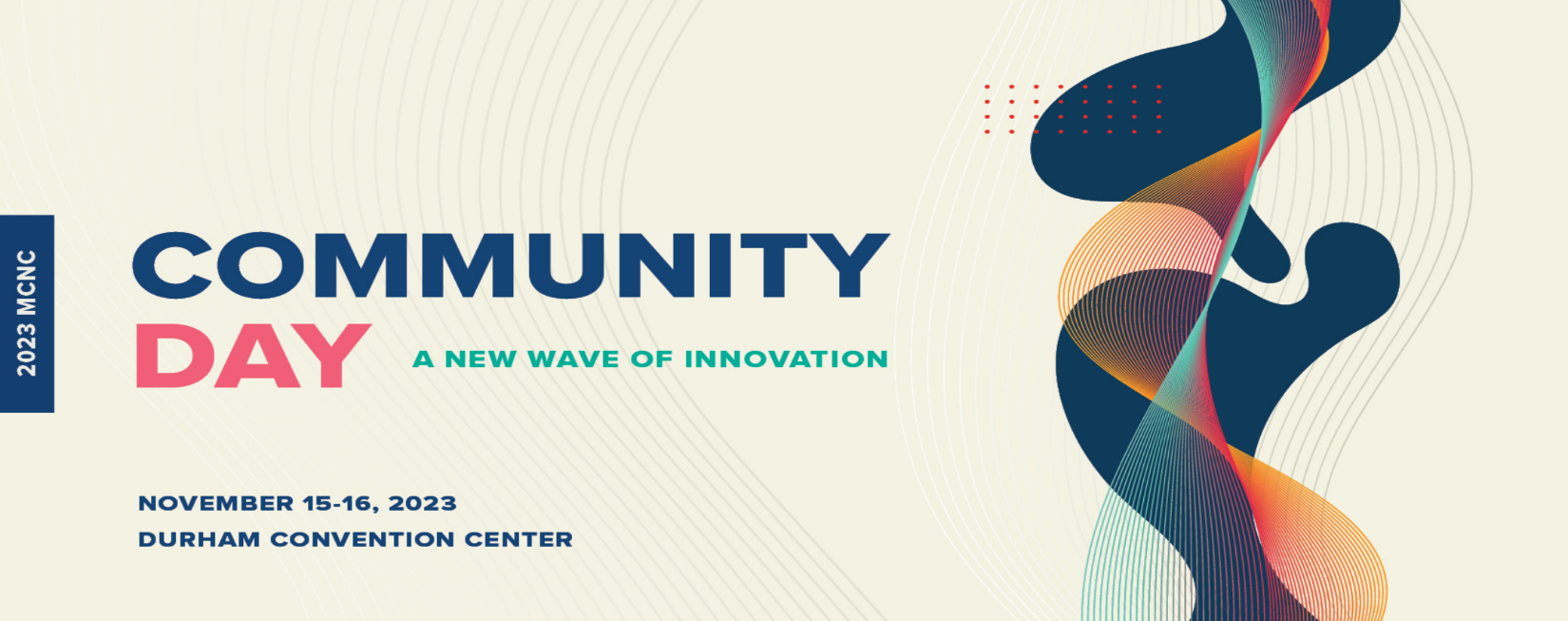 Phil EmerSenior Director of InnovationMCNCPhil Emer has spent nearly 35 years working at the intersections of network technology, research, academia and business – splitting time between the public and private sectors.  In the private sector Phil has worked as a technical business development manager with Amazon Web Services (AWS), as an engineer with IBM, as a technology executive with venture-backed Carolina Broadband, and as a member of the leadership team with not-for-profit MCNC.   In the public sector Phil directed voice, video, and data communications at NC State University and served as Senior Director of Technology Planning and Policy with the Friday Institute for Educational Innovation.  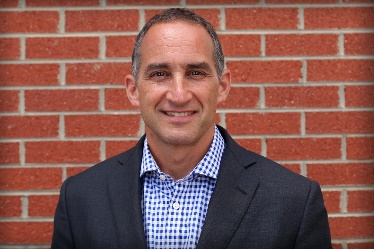 Phil currently leads strategy and innovation at MCNC, a North Carolina not-for-profit corporation that functions as the single State education service agency supporting K-20 with network, cybersecurity, hosting, and related support.Phil has served on the NC eLearning Commission, the advisory board of the Institute for Next Generation IT Systems, the architecture review board of the Smarter Balanced Assessment Consortium, the NC Innovation Council, and has served as adjunct faculty in the department of computer science at NC State University.    Currently, he serves on the Board of the Wireless Research Center of North Carolina.  Phil is a frequent speaker and panelist at industry and public sector conferences. Phil earned a B.S. in electrical engineering at Virginia Tech in 1989 and an M.S. in computer engineering at NC State University in 1994.